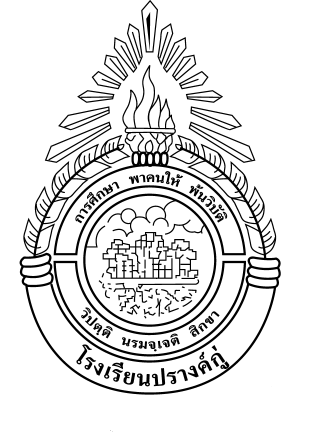 ใบสมัครเข้าร่วมการแข่งขันทักษะทางวิชาการ โรงเรียนปรางค์กู่กิจกรรมเปิดบ้านวิชาการและเปิดบ้านสถานศึกษาพอเพียงวันที่ 24 กุมภาพันธ์ 2560 
กลุ่มสาระการเรียนรู้กลุ่มสาระการเรียนรู้คณิตศาสตร์  การแข่งขันอัจฉริยภาพทางคณิตศาสตร์ ระดับ   ป.1-3   ป.4-6   ม.1-3   ม.4-6  การแข่งขันคิดเลขเร็ว		    ระดับ   ป.1-3   ป.4-6   ม.1-3   ม.4-6ข้าพเจ้า ด.ช./ด.ญ./นาย/นางสาว...........................................................กำลังศึกษาในระดับชั้น..................โรงเรียน...........................................................ตำบล.................................................อำเภอ.......................................จังหวัด...........................................................หมายเลขโทรศัพท์.................................................................................สมัครเข้าแข่งขัน (สามารถสมัครเพียงรายการเดียวเท่านั้น)ครูผู้ควบคุม...........................................................................................................................................................โทรศัพท์ที่สามารถติดต่อได้...................................................................................................................................ลงชื่อ...........................................................                                                (.........................................................)                                                          ผู้อำนวยการโรงเรียน---------------------------------------------------------------------------------------------------------------------------------------โปรดอ่านมาถึงก่อนเวลา 15  นาทีเริ่มแข่งขันเวลา 10.30 น. – 12.00 น.อุปกรณ์ที่นำมา ได้แก่ ปากกา ดินสอ ยางลบ ห้ามนำเครื่องคิดเลขและโทรศัพท์เข้าห้องแข่งขันหมายเหตุ    สมัครได้ตั้งแต่วันนี้  จนถึงวันที่ 24 กุมภาพันธ์ 2560รายละเอียดการสมัคร และหลักเกณฑ์การแข่งขันสามารถดาวโหลดได้ที่ http://www.prangku.ac.th  โทร 045-697-088ส่งใบสมัครด้วยตนเองที่ฝ่ายวิชาการโรงเรียนปรางค์กู่ หรือทางไปรษณีย์ หรือทางอีเมล์ admin@prangku.ac.th หรือ โทร 095-1944-999 (ผู้ดูแลระบบ)